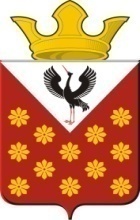 Свердловская областьБайкаловский районПостановление главы муниципального образованияКраснополянское сельское поселениеот 08 декабря 2015 года  № 279с. КраснополянскоеОб утверждении в новой редакции Административного регламента предоставления муниципальной услуги «Предоставление жилого помещения муниципального жилищного фонда по договору найма в специализированном жилищном фонде на территории Краснополянского сельского поселения»(с изменениями от 25.07.2016 года №166,  от 16.03.2017 г. №44)В соответствии с Федеральными законами от 6 октября 2003 года № 131-ФЗ "Об общих принципах организации местного самоуправления в Российской Федерации", от 27 июля 2010 года № 210-ФЗ "Об организации предоставления государственных и муниципальных услуг", Уставом Краснополянского сельского поселения,постановляю:Утвердить в новой редакции Административный регламент предоставления муниципальной услуги "Предоставление жилого помещения муниципального жилищного фонда по договору найма в специализированном жилищном фонде на территории Краснополянского сельского поселения" (прилагается).  Обнародовать настоящее Постановление в соответствии с Уставом Краснополянского сельского поселения.          3.    Контроль за исполнением настоящего Постановления оставляю за собой.Исполняющий обязанности главы администрации Краснополянского сельского поселения                                             А.Н. Снигирев                                                                                                                                    Приложение                                                                                                                                        УтвержденоПостановлением главыКраснополянское сельское поселениеот 08 декабря 2015 г. № 279АДМИНИСТРАТИВНЫЙ РЕГЛАМЕНТПО ПРЕДОСТАВЛЕНИЮ МУНИЦИПАЛЬНОЙ УСЛУГИ "ПРЕДОСТАВЛЕНИЕ ЖИЛОГО ПОМЕЩЕНИЯ МУНИЦИПАЛЬНОГО ЖИЛИЩНОГО ФОНДА ПО ДОГОВОРУНАЙМА В СПЕЦИАЛИЗИРОВАННОМ ЖИЛИЩНОМ ФОНДЕ"Раздел 1. ОБЩИЕ ПОЛОЖЕНИЯ1. Административный регламент предоставления муниципальной услуги "Предоставление жилого помещения муниципального жилищного фонда по договору найма в специализированном жилищном фонде" (далее - регламент) разработан в целях повышения качества предоставления и доступности муниципальной услуги, повышения эффективности деятельности органов местного самоуправления, создания комфортных условий для участников отношений, возникающих при предоставлении услуги, и определяет сроки и последовательность действий (административных процедур) при предоставлении услуги.2. Предоставление муниципальной услуги осуществляется в соответствии с нормативными правовыми актами:Конституция Российской Федерации, принятая всенародным голосованием 12.12.1993 (с учетом поправок, внесенных Законами Российской Федерации о поправках к Конституции Российской Федерации от 30.12.2008 № 6-ФКЗ, от 30.12.2008 № 7-ФКЗ);Жилищный кодекс Российской Федерации от 29.12.2004 № 188-ФЗ;Федеральный закон от 02.05.2006 № 59-ФЗ "О порядке рассмотрения обращений граждан Российской Федерации";Постановление Правительства Российской Федерации от 26.01.2006 № 42 "Об утверждении Правил отнесения жилого помещения к специализированному жилищному фонду и типовых договоров найма специализированных жилых помещений";Постановление Правительства Российской Федерации от 28.01.2006 № 47 "Об утверждении Положения о признании помещения жилым помещением, жилого помещения непригодным для проживания и многоквартирного дома аварийным и подлежащим сносу";Постановление Правительства Российской Федерации от 21.01.2006 № 25 "Об утверждении Правил пользования жилыми помещениями".3. Муниципальная услуга предоставляется гражданам Российской Федерации, проживающим на территории Краснополянского сельского поселения и в филиале Государственного бюджетного учреждения Свердловской области "Многофункциональный центр предоставления государственных и муниципальных услуг" (далее – филиал  многофункционального центра предоставления государственных                                                       и муниципальных услуг) :1) работникам муниципальных учреждений на период их работы;2) муниципальным служащим на период службы;3) участковым уполномоченным полиции на период службы;4) работникам муниципальных предприятий на период работы;5) гражданам, занимающим жилые помещения по договору социального найма, в доме, в котором проводится капитальный ремонт или реконструкция;6) гражданам, у которых единственные жилые помещения стали непригодными для проживания в результате чрезвычайных обстоятельств;7) гражданам, утратившим жилые помещения в результате обращения взыскания на эти жилые помещения, которые были приобретены за счет кредита банка или иной кредитной организации либо средств целевого займа, предоставленного юридическим лицом на приобретение жилого помещения, и заложены в обеспечение возврата кредита или целевого займа, если на момент обращения взыскания такие жилые помещения являются для них единственными;8) гражданам, занимающим выборные должности в органах местного самоуправления, на период замещения должности.4. От имени заявителей с заявлением о предоставлении муниципальной услуги вправе обратиться их представители. Полномочия представителя при этом должны быть подтверждены в соответствии со статьей 185 Гражданского кодекса Российской Федерации:- нотариально удостоверенной доверенностью;- доверенностью, приравненной к нотариально удостоверенной.5. Порядок информирования граждан о правилах предоставления муниципальной услуги:5.1. Информацию о порядке предоставления муниципальной услуги, сведения о ходе предоставления услуги можно получить:- непосредственно в Администрации Краснополянского сельского поселения, расположенном по адресу: 623881, Свердловская область, Байкаловский район, с. Байкалово, ул. Советская, д. 26, тел./факс: 8 (34362) 9-33-22, адрес электронной почты: kras-posel@mail.ru  ;- на официальном сайте Администрации Краснополянского сельского поселения http://krasnopolyanskoe.ru/ .5.2. График работы специалиста по имущественным отношения муниципального образования Краснополянское сельское поселение (далее- специалист Администрации) по местному времени:понедельник - пятница - с 8.00 до 16.00, обед – с 12.00 до 13.00;работа с гражданами:понедельник, среда, пятница – с 8.00 до 12.00;суббота и воскресенье - выходные дни.5.3. Справочный телефон по данной услуге: (34362) 9-33-23 5.4. Местонахождение МФЦ: 623870, Свердловская область, Байкаловский район, с.Байкалово, ул.Революции, д.25. Номер телефона 8(34362) 2-05-88.С адресом и графиком работы филиала многофункционального центра предоставления государственных и муниципальных услуг можно ознакомиться на официальном сайте Государственного многофункционального центра предоставления государственных и муниципальных услуг в информационно-телекоммуникационной сети Интернет: www.mfc66.ru.5.5. Заявитель может обратиться в Администрацию лично либо направить обращение о порядке оказания муниципальной услуги в письменном виде или в форме электронного документа.Информирование и консультирование заявителей по вопросам предоставления муниципальной услуги осуществляется в устной и письменной форме.При личном обращении гражданин предъявляет документ, удостоверяющий его личность.Все обращения регистрируются в журнале для регистрации обращений граждан.Ответ на обращение, поступившее в форме электронного документа, направляется в форме электронного документа по адресу электронной почты, указанному в обращении, или в письменной форме по почтовому адресу, указанному в обращении.Срок письменного или электронного обращения заявителя и направление письменного ответа на него не превышает 30 календарных дней с момента регистрации обращения.Максимальный период времени по консультированию заявителей на устном приеме составляет 30 минут.Информирование и консультирование заявителей осуществляется по вопросам:- о порядке представления необходимых документов;- об источниках получения необходимых документов;- о местах и графиках приема заявителей специалистами уполномоченного органа;- о порядке и сроках рассмотрения заявлений и документов;- о порядке обжалования действий (бездействия) и решений, осуществляемых и принимаемых в ходе предоставления муниципальной услуги.Заявитель имеет право на получение сведений о ходе предоставления муниципальной услуги по телефону.5.6. На информационных стендах размещается следующая информация:- перечень документов, необходимых для получения муниципальной услуги, а также требования, предъявляемые к этим документам;- график приема заявителей.5.7. На официальном сайте Администрации Краснополянского сельского поселения размещается следующая информация:- сведения о местонахождении, график работы, контактные телефоны, адреса электронной почты;- извлечения из нормативных правовых актов, регулирующих предоставление муниципальной услуги;- настоящий Административный регламент.Раздел 2. СТАНДАРТ ПРЕДОСТАВЛЕНИЯ МУНИЦИПАЛЬНОЙ УСЛУГИ1. Наименование муниципальной услуги - "Предоставление жилого помещения муниципального жилищного фонда по договору найма в специализированном жилищном фонде".2. Наименование органа, предоставляющего услугу – Администрации Краснополянского сельского поселения.3. При предоставлении муниципальной услуги запрещается требовать от заявителя осуществления действий, в том числе согласований, необходимых для получения муниципальной услуги и связанных с обращением в иные государственные органы и организации, органы местного самоуправления за исключением получения услуг, включенных в перечень услуг, которые являются необходимыми и обязательными для предоставления муниципальных услуг, утвержденный нормативным правовым актом Свердловской области.4. Результатом предоставления муниципальной услуги является:1) заключение договора найма жилого помещения муниципального специализированного жилищного фонда;2) письменный мотивированный отказ в заключение договора найма жилого помещения муниципального специализированного жилищного фонда.5. Срок предоставления услуги составляет 30 календарных дней, в случаях, установленных настоящим регламентом, может быть продлен, но не более чем на 30 календарных дней.	6. Перечень документов, необходимых для предоставления услуги:	6.1. Для заключения договора найма жилого помещения в маневренном фонде заявители из числа:	а) граждан, занимающих жилые помещения по договору социального найма, в доме, в котором проводится капитальный ремонт или реконструкция;	б) граждан, у которых единственные жилые помещения стали непригодными для проживания в результате чрезвычайных обстоятельств;	в) граждан, утративших жилые помещения в результате обращения взыскания на эти жилые помещения, которые были приобретены за счет кредита банка или иной кредитной организации либо средств целевого займа, предоставленного юридическим лицом на приобретение жилого помещения, и заложены в обеспечение возврата кредита или целевого займа, если на момент обращения взыскания такие жилые помещения являются для них единственными, предоставляют в Администрацию Краснополянского сельского поселения следующие документы:	1) заявление о предоставлении жилого помещения маневренного фонда по форме, являющейся приложением № 1 к настоящему регламенту;	2) копию паспорта или иного документа, удостоверяющего личность заявителя и совместно проживающих с ним членов семьи;	3) копии документов, подтверждающих родственные или иные отношения заявителя с членами его семьи (копия свидетельства о заключении брака, копия свидетельства о рождении);	4) копию решения суда (в случае утраты жилых помещений в результате обращения взыскания на них);	5) выписку из единого государственного реестра прав на объекты недвижимого имущества об отсутствии или наличии недвижимости в собственности заявителя и (или) членов его семьи (запрашивается специалистом самостоятельно по электронной системе межведомственного взаимодействия);	6) справку филиала БТИ ГУП «Областной государственный центр  технической инвентаризации и регистрации недвижимости» об отсутствии или наличии недвижимости в собственности заявителя и (или) членов его семьи.	6.2. Для заключения договора найма служебного жилого помещения заявители предоставляют в организацию, в трудовых отношениях с которой заявитель состоит, следующие документы:	1) заявление о предоставлении служебного жилого помещения по месту работы (службы) по форме, являющейся приложением № 2 к настоящему регламенту;	2) ходатайство о предоставлении служебного жилого помещения с места работы (службы);3) копию паспорта или иного документа, удостоверяющего личность;4) заверенную надлежащим образом копию трудового договора (служебного контракта) и приказа (распоряжения) о приеме на работу (назначении на должность);5) заверенную надлежащим образом копию трудовой книжки;6) выписку из единого государственного реестра прав на объекты недвижимого имущества и сделок с ним об отсутствии или наличии недвижимости в собственности заявителя и (или) членов его семьи (запрашивается специалистом самостоятельно по электронной системе межведомственного взаимодействия);	7) справку филиала БТИ ГУП «Областной государственный центр  технической инвентаризации и регистрации недвижимости» об отсутствии или наличии недвижимости в собственности заявителя и (или) членов его семьи. 8) документы, подтверждающие состав семьи и родственные отношения заявителя и лиц, указанных в качестве членов его семьи (копии паспортов членов семьи, свидетельств о заключении и расторжении брака, свидетельств о рождении детей).7. Документы, указанные в пункте 6 раздела 2 настоящего регламента, представляются в копиях с одновременным представлением оригинала. Копия документа после проверки ее соответствия оригиналу заверяется лицом, принимающим документы.8. Основаниями для отказа в принятии документов являются:1) предоставление нечитаемых документов, документов с приписками, подчистками, помарками;2) предоставление документов лицом, не уполномоченным в установленном порядке на подачу документов (при подаче документов для получения услуги на другое лицо);3) если в письменном обращении не указаны фамилия, имя, отчество (при наличии последнего) гражданина, направившего обращение, и почтовый адрес, по которому должен быть направлен ответ (с указанием индекса).9. Основания для приостановления муниципальной услуги:1) непредставление полного пакета документов, установленных настоящим регламентом для определенной категории граждан;2) непредставление документов государственными органами, органами местного самоуправления, в распоряжении которых находятся документы, необходимые для предоставления муниципальной услуги;3) заявление гражданина о приостановлении предоставления муниципальной услуги;4) отсутствие свободных жилых помещений специализированного жилищного фонда.10. С момента выявления оснований для приостановления муниципальной услуги специалистом, предоставляющим муниципальную услугу, в адрес заявителя направляется извещение о приостановлении с указанием оснований для приостановления, порядок восстановления и срок, в течение которого услуга будет приостановлена.11. В соответствии с подпунктами 1 - 3 пункта 9 раздела 2 настоящего регламента услуга может быть приостановлена на срок не более 30 дней. В случае если причины приостановления услуги не будут устранены в установленный в извещении срок, специалистом, предоставляющим муниципальную услугу, готовится отказ в предоставлении муниципальной услуги.В соответствии с подпунктом 4 пункта 9 раздела 2 настоящего регламента услуга может быть приостановлена на неопределенный срок до момента появления свободного жилого помещения специализированного жилищного фонда.12. В предоставлении услуги отказывается в случае:1) непредставления или представления не в полном объеме необходимых документов;2) недостоверности сведений, содержащихся в представленных документах;3) если заявитель не относится к категориям граждан, предусмотренным пунктом 3 раздела 1 настоящего регламента;4) истечения срока приостановки предоставления муниципальной услуги и не устранены причины приостановки муниципальной услуги.13. Максимальный срок ожидания в очереди при подаче заявления о предоставлении муниципальной услуги и при получении результата предоставления муниципальной услуги составляет 15 минут.14. Запрещается требовать от заявителя:1) представления документов и информации или осуществления действий, представление или осуществление которых не предусмотрено нормативными правовыми актами, регулирующими отношения, возникающие в связи с предоставлением муниципальной услуги;2) представления документов и информации, которые в соответствии с нормативными правовыми актами Российской Федерации, нормативными правовыми актами Правительства Свердловской области и муниципальными правовыми актами находятся в распоряжении государственных органов, органов местного самоуправления, предоставляющих муниципальную услугу, и (или) подведомственных органам местного самоуправления организаций, участвующих в предоставлении муниципальных услуг, за исключением документов, указанных в части 6 статьи 7 Федерального закона от 27.07.2010 № 210-ФЗ "Об организации предоставления государственных и муниципальных услуг".15. Муниципальная услуга предоставляется бесплатно.16. Требования к помещениям, в которых предоставляется муниципальная услуга, к месту ожидания и приема заявителей, размещению и оформлению визуальной, текстовой  информации о порядке предоставления такой услуги, в том числе к обеспечению доступности для инвалидов указанных объектов в соответствии с законодательством Российской Федерации о социальной защите инвалидов.	16.1.Помещения для предоставления муниципальной услуги (далее - помещения) должны находиться вблизи остановок общественного транспорта.	Помещения должны соответствовать требованиям противопожарной безопасности, санитарно-эпидемиологическим правилам и нормативам.	16.2. Входы в помещения оборудуются  расширенными проходами, позволяющими обеспечить беспрепятственный доступ инвалидов, включая инвалидов, использующих кресла-коляски.	16.3. Места для информирования заявителей, получения информации должны быть оборудованы информационными стендами, стульями и столами, бумагой и канцелярскими принадлежностями для возможности оформления документов. 	16.4. Места для ожидания и приема заявителей должны соответствовать комфортным условиям для заявителей и оптимальным условиям работы специалистов.	16.5. Кабинет сотрудников, осуществляющих прием заявителей, должен быть оборудован информационными настольными табличками (вывесками) с указанием фамилии, имени, отчества (последнее - при наличии), должности сотрудников Учреждения.	16.6. В целях обеспечения конфиденциальности сведений о гражданах должностным лицом ведется прием только одного гражданина, за исключением случаев коллективного обращения граждан.		16.7. Визуальная и текстовая информация о порядке предоставления муниципальной услуги размещается на информационном стенде, а также на едином портале государственных и муниципальных услуг (функций) и официальном сайте Администрации Краснополянское сельское поселение. Оформление визуальной и текстовой информации о порядке предоставления муниципальной услуги должно соответствовать оптимальному зрительному восприятию этой информации заявителями.	16.8. Условия беспрепятственного доступа к зданию (помещения) в котором осуществляется прием заявителей, предоставляется услуга, а также беспрепятственного пользования средствами связи и информации:	16.9.Надлежащее размещение оборудования и носителей информации, необходимых для обеспечения беспрепятственного доступа инвалидов к объектам (зданиям, помещениям), в которых предоставляются   услуги с учетом ограничений их жизнедеятельности; 	Дублирование необходимой для инвалидов звуковой и зрительной информации, а также надписей, знаков и иной текстовой и графической информации знаками, выполненными рельефно-точечным шрифтом Брайля;	Инвалидам оказывается помощь в преодолении барьеров, мешающих получению ими услуг наравне с другими лицам.17. Показателями качества и доступности муниципальной услуги являются:количество обращений за получением муниципальной услуги;количество получателей муниципальной услуги;среднее количество человеко-часов, затраченных на оказание одной муниципальной услуги;количество регламентированных посещений органа власти для получения муниципальной услуги;максимальное количество документов, необходимых для оказания одной муниципальной услуги;максимальное количество межведомственных запросов для обеспечения получения муниципальной услуги, в том числе количество межведомственных запросов, осуществляемых с помощью системы межведомственного взаимодействия;максимальное количество документов, самостоятельно предоставляемых заявителем для получения муниципальной услуги;максимальное время ожидания от момента обращения за муниципальной услугой до фактического начала оказания муниципальной услуги;размещение информации о порядке оказания муниципальной услуги в сети Интернет;размещение информации о порядке оказания муниципальной услуги на информационных стендах Администрации;возможность получения консультации специалиста по вопросам предоставления услуги по телефону, через сеть Интернет, по электронной почте, при личном обращении, при письменном обращении;количество консультаций по вопросам предоставления муниципальной услуги;доля заявителей, удовлетворенных качеством предоставления муниципальной услуги, от общего числа опрошенных заявителей;доля заявителей, удовлетворенных результатом предоставления муниципальной услуги, от общего числа опрошенных заявителей;количество обоснованных жалоб на нарушение регламента предоставления муниципальной услуги;доля обоснованных жалоб от общего количества обращений за получением муниципальной услуги;количество обращений в судебные органы для обжалования действий (бездействия) и (или) решений должностных лиц при предоставлении муниципальной услуги.Раздел 3. СОСТАВ, ПОСЛЕДОВАТЕЛЬНОСТЬ И СРОКИВЫПОЛНЕНИЯ АДМИНИСТРАТИВНЫХ ПРОЦЕДУР (ДЕЙСТВИЙ),ТРЕБОВАНИЯ К ПОРЯДКУ ИХ ВЫПОЛНЕНИЯ1. При предоставлении муниципальной услуги выполняются следующие административные процедуры:1) прием и регистрация заявления и прилагаемых к нему документов;2) экспертиза представленных документов и проверка содержащихся в них сведений;3) принятие решения о заключении (отказе в заключение) договора найма муниципального специализированного жилищного фонда;4) заключение договора найма жилого помещения специализированного жилищного фонда.Блок-схема предоставления муниципальной услуги приведена в Приложении № 3 к настоящему регламенту.2. Основанием для начала исполнения административной процедуры "Прием и регистрация заявления и прилагаемых к нему документов" является поступление заявления по форме согласно приложению № 1 к настоящему регламенту и подлинников документов вместе с их копиями в уполномоченные органы.3. Должностное лицо, ответственное за прием заявления и документов, устанавливает личность заявителя, в том числе проверяет документ, удостоверяющий личность, проверяет полномочия заявителя, в том числе полномочия представителя действовать от его имени.4. Все документы предоставляются в копиях с одновременным предоставлением оригиналов. Оригиналы документов предоставляются для сверки на соответствие представленных экземпляров оригиналов их копиям и подлежат возврату заявителю.5. Должностное лицо, ответственное за прием документов, проверяет соответствие представленных документов требованиям, удостоверяясь, что:- документы в установленных законодательством случаях нотариально удостоверены, скреплены печатями, имеют надлежащие подписи сторон или определенных законодательством должностных лиц;- тексты документов написаны разборчиво, наименования юридических лиц - без сокращения, с указанием их мест нахождения;- фамилии, имена и отчества физических лиц, адреса их мест жительства написаны полностью;- в документах нет подчисток, приписок, зачеркнутых слов и иных неоговоренных исправлений;- документы не исполнены карандашом;- документы не имеют серьезных повреждений, наличие которых не позволяет однозначно истолковать их содержание.6. Должностное лицо, ответственное за прием документов, сличает представленные экземпляры оригиналов и копий документов.7. Основанием для отказа в регистрации документов является несоответствие представленных документов, в этом случае заявление и документы возвращаются заявителю.8. В случае соответствия представленных документов требованиям Административного регламента, производится регистрация заявления и документов.Регистрация производится путем внесения в журнал учета документов записи о приеме документов в день их поступления в Администрацию Краснополянского сельского поселения.9. Заявления и документы, прошедшие регистрацию, в течение 1 рабочего дня направляются специалисту, ответственному за рассмотрение документов для проверки сведений, содержащихся в документах.10. Результатом административного действия является регистрация заявления и документов и направление их специалисту, ответственному за рассмотрение документов, либо отказ в регистрации заявления и документов.11. Основанием для начала административной процедуры "Рассмотрение документов и проверка содержащихся в них сведений" является поступление заявления и документов, прошедших регистрацию, специалисту, ответственному за рассмотрение документов.12. Специалист, ответственный за рассмотрение документов, в течение 25 дней со дня предоставления документов, осуществляет проверку сведений, содержащихся в документах.13. Специалист, ответственный за рассмотрение документов:- устанавливает факт полноты предоставления заявителем необходимых документов;- устанавливает право заявителя на принятие его в качестве нуждающегося в жилом помещении;- устанавливает соответствие документов требованиям законодательства;- проверяет надлежащее оформление документов;- в случае если заявителем не представлен документ, находящийся в распоряжении государственных органов, органов местного самоуправления, данный документ запрашивается специалистом самостоятельно по системе межведомственного взаимодействия в течение 5 рабочих дней.14. Основанием для начала административной процедуры "Принятие решения о заключении (отказе в заключение) договора найма муниципального специализированного жилищного фонда" является рассмотрение документов, прошедших экспертизу, специалистом, ответственным за рассмотрение документов.15. Принятие решения о предоставлении жилого помещения в маневренном фонде:жилые помещения маневренного фонда предоставляются гражданам на основании постановления Главы Краснополянского сельского поселения о заключении договора найма жилого помещения маневренного фонда.Решение о предоставлении (или отказе в предоставлении) жилого помещения маневренного фонда принимается в течение 30 календарных дней со дня подачи гражданином заявления и документов.16. Принятие решения о предоставлении служебного жилого помещения:Для принятия решения о предоставлении служебного жилого помещения руководитель соответствующей организации, в трудовых отношениях с которой состоит заявитель, при наличии всех документов, направляет их одновременно с ходатайством о предоставлении работнику служебного жилого помещения в Администрацию Краснополянского сельского поселения.Ходатайство руководителя организации о предоставлении работнику служебного жилого помещения в отношении граждан должно быть согласовано Главой Краснополянского сельского поселения.Решение о предоставлении (или отказе в предоставлении) служебного жилого помещения принимается в течение 30 календарных дней со дня подачи гражданином заявления и документов.В случае принятия решения о приостановлении предоставления муниципальной услуги либо отказе в предоставлении муниципальной услуги специалистом готовится письмо с указанием причин принятия такого решения, сроков их устранения и разъяснения последствий не устранения причин, способствовавших принятию решения. Письмо направляется в трехдневный срок со дня принятия решения.17. Результатом административного действия является принятие решения о заключении (отказе в заключение) договора найма жилого помещения муниципального специализированного жилищного фонда, издание постановления Администрации Краснополянского сельского поселения о заключении договора найма жилого помещения специализированного жилищного фонда либо уведомление о приостановлении предоставления муниципальной услуги.18. Основанием для начала административной процедуры "Заключение договора найма муниципального специализированного жилищного фонда" является поступление постановления Главы Краснополянского сельского поселения о заключении договора найма жилого помещения специализированного специалисту  Администрации Краснополянского сельского поселения (далее - начальнику отдела).19. Специалист:- на основании представленных документов и постановления Администрации Краснополянского сельского поселения о заключении договора найма жилого помещения маневренного фонда в течение трех дней после поступления указанного постановления, готовит договор найма жилого помещения маневренного фонда по форме согласно приложению № 4 к настоящему регламенту и выдает один экземпляр заявителю;- на основании представленных документов и постановления Администрации Краснополянского сельского поселения о заключении договора найма служебного жилого помещения в течение трех дней после поступления указанного постановления готовит договор найма служебного жилого помещения по форме согласно приложению № 5 к настоящему регламенту и выдает один экземпляр заявителю.20. Результатом административного действия является заключение договора найма жилого помещения специализированного жилищного фонда (договора найма служебного жилого помещения либо договора найма жилого помещения маневренного фонда).Раздел 4. ФОРМЫ КОНТРОЛЯ ЗА ПРЕДОСТАВЛЕНИЕММУНИЦИПАЛЬНОЙ УСЛУГИ1. В целях эффективности, полноты и качества оказания муниципальной услуги осуществляется контроль за предоставлением муниципальной услуги (далее - контроль).2. Задачами контроля являются:соблюдение специалистом настоящего регламента, порядка и сроков осуществления административных действий и процедур;предупреждение и пресечение возможных нарушений прав и законных интересов заявителей;выявление имеющихся нарушений прав и законных интересов заявителей и устранение таких нарушений;совершенствование процесса оказания муниципальной услуги.3. Формами осуществления контроля являются проверки (плановые и внеплановые) и текущий контроль.4. Текущий контроль:- за надлежащим выполнением специалистом  административных действий в рамках административной процедуры осуществляется Главой Краснополянского сельского поселения.5. Плановые проверки проводятся в соответствии с графиком, утвержденным распоряжением Главы Краснополянского сельского поселения. Состав лиц, осуществляющих плановую проверку, и лиц, в отношении действий которых будет проведена плановая проверка, устанавливается распоряжением Главы Краснополянского сельского поселения. Распоряжение доводится до сведения специалиста не менее чем за три рабочих дня до проведения плановой проверки. По результатам проведения плановой проверки составляется акт, который подписывается лицами, осуществляющими проверку, и лицом, в отношении действий которого проводится проверка.Внеплановые проверки проводятся по конкретному обращению граждан. При проверке могут рассматриваться все вопросы, связанные с предоставлением муниципальной услуги (комплексные проверки), или вопросы, связанные с исполнением отдельной административной процедуры.6. Порядок и периодичность проведения проверок устанавливается распоряжением Главы Краснополянского сельского поселения.Раздел 5. ДОСУДЕБНЫЙ (ВНЕСУДЕБНЫЙ) ПОРЯДОК ОБЖАЛОВАНИЯРЕШЕНИЙ И ДЕЙСТВИЙ (БЕЗДЕЙСТВИЯ) ОРГАНА, ПРЕДОСТАВЛЯЮЩЕГО МУНИЦИПАЛЬНУЮ УСЛУГУ, А ТАКЖЕ ЕГО ДОЛЖНОСТНЫХ ЛИЦ1. Заинтересованные лица имеют право на обжалование решений, принятых в ходе предоставления муниципальной услуги, действий или бездействия должностных лиц, участвующих в предоставлении муниципальной услуги во внесудебном или судебном порядке.2. Жалоба на действия (бездействие) специалиста  при исполнении муниципальной услуги (далее по тексту - жалоба) может быть подана Главе Краснополянского сельского поселения.3. Заявитель может обратиться с жалобой, в том числе в следующих случаях:3.1. Нарушены сроки регистрации заявления о предоставлении муниципальной услуги или сроки предоставления муниципальной услуги.3.2. Затребованы от заявителя документы, не предусмотренные нормативными правовыми актами Российской Федерации и Свердловской области, муниципальными правовыми актами, регулирующими предоставление муниципальной услуги.3.3. Отказано в приеме документов в предоставлении муниципальной услуги по основаниям, не предусмотренным нормативными правовыми актами Российской Федерации и Свердловской области, муниципальными правовыми актами.3.4. Затребована от заявителя при предоставлении муниципальной услуги плата, не предусмотренная нормативными правовыми актами Российской Федерации и Свердловской области, муниципальными правовыми актами.3.5. Отказано в исправлении допущенных опечаток и ошибок в документах, выданных в результате предоставления муниципальной услуги, либо нарушены установленные сроки таких исправлений.4. Жалоба подается в письменной форме на бумажном носителе, в электронной форме. Жалоба может быть направлена:4.1. Почтовым отправлением:- на адрес: 623881, Свердловская область, Байкаловский район, с. Краснополянское, ул.Советская, д. 26, тел./факс: 8 (34362) -33-22, адрес электронной почты: kras-posel@mail.ru 4.2. На официальный сайт администрации Краснополянского сельского поселения http://krasnopolyanskoe.ru/.4.3. С использованием официального сайта администрации Краснополянского сельского поселения раздел обращения граждан.       4.4. С использованием единого портала государственных и муниципальных услуг либо регионального портала государственных и муниципальных услуг.4.5. При личном приеме заявителя.Жалоба должна содержать:1) наименование органа, предоставляющего муниципальную услугу, должностного лица органа, предоставляющего муниципальную услугу, либо муниципального служащего, решения и действия (бездействие) которых обжалуются;2) фамилию, имя, отчество (последнее - при наличии), сведения о месте жительства заявителя - физического лица, а также номер (номера) контактного телефона, адрес (адреса) электронной почты (при наличии) и почтовый адрес, по которым должен быть направлен ответ заявителю;3) сведения об обжалуемых решениях и действиях (бездействии) органа, предоставляющего муниципальную услугу, должностного лица органа, предоставляющего муниципальную услугу, либо муниципального служащего;4) доводы, на основании которых заявитель не согласен с решением и действием (бездействием) органа, предоставляющего муниципальную услугу, должностного лица органа, предоставляющего муниципальную услугу, либо муниципального служащего. Заявителем могут быть представлены документы (при наличии), подтверждающие доводы заявителя, либо их копии.5. Жалоба, поступившая в орган, предоставляющий муниципальную услугу, подлежит рассмотрению должностным лицом, наделенным полномочиями по рассмотрению жалоб, в течение пятнадцати рабочих дней со дня ее регистрации, а в случае обжалования отказа органа, предоставляющего муниципальную услугу, должностного лица органа, предоставляющего муниципальную услугу, в приеме документов у заявителя либо в исправлении допущенных опечаток и ошибок или в случае обжалования нарушения установленного срока таких исправлений - в течение пяти рабочих дней со дня ее регистрации.Не позднее дня, следующего за днем принятия решения, заявителю в письменной форме и по желанию заявителя в электронной форме направляется мотивированный ответ о результатах рассмотрения жалобы.5.1. По результатам рассмотрения жалобы орган, предоставляющий государственную услугу, либо орган, предоставляющий муниципальную услугу, принимает одно из следующих решений:1) удовлетворяет жалобу, в том числе в форме отмены принятого решения, исправления допущенных органом, предоставляющим государственную услугу, либо органом, предоставляющим муниципальную услугу, опечаток и ошибок в выданных в результате предоставления государственной или муниципальной услуги документах, а также в иных формах;2) отказывает в удовлетворении жалобы.5.2. Заявитель вправе обжаловать решения, принятые в ходе исполнения муниципальной услуги, действий или бездействие должных лиц, участвующих в осуществлении муниципальной услуги в суде общей юрисдикции.Приложение № 1                                                Главе Краснополянского сельского поселения                                                ___________________________                                                от ________________________                                                   (фамилия, имя, отчество)                                                ___________________________                                                ___________________________                                                  		(паспортные данные)                                                ___________________________                                                ___________________________                                                зарегистрированного: ______                                                ___________________________                                                проживающего: _____________                                                ___________________________                                                телефон: __________________                                                место работы: _____________                                                ___________________________                                                должность:_________________ЗАЯВЛЕНИЕ О ПРЕДОСТАВЛЕНИИ ЖИЛОГО ПОМЕЩЕНИЯ МАНЕВРЕННОГО ФОНДА    Прошу предоставить мне и членам моей семьи жилое помещение маневренного фонда в связи с ___________________________________________ ________________________________________________________________.(указать причину отсутствия жилья)Члены моей семьи:супруг (супруга) ___________________________________________________                         (фамилия, имя, отчество, год рождения)паспорт ___________________________________________________________       (серия и номер, наименование органа, выдавшего паспорт, дата выдачи)__________________________________________________________________,зарегистрирован(а) по месту жительства по адресу: _______________________________________________________________________________________дети:1. ________________________________________________________________                  (фамилия, имя, отчество, год рождения)паспорт (свидетельство о рождении) __________________________________(серия и номер, наименование органа, выдавшего паспорт (свидетельство о рождении), дата выдачи)__________________________________________________________________зарегистрирован(а) по месту жительства по адресу: _______________________________________________________________________________________2. ________________________________________________________________                   (фамилия, имя, отчество, год рождения)паспорт (свидетельство о рождении) ___________________________________(серия и номер, наименование органа, выдавшего паспорт (свидетельство о рождении), дата выдачи)__________________________________________________________________зарегистрирован(а) по месту жительства по адресу: _______________________________________________________________________________________родители:1. _______________________________________________________________                  (фамилия, имя, отчество, год рождения)паспорт ___________________________________________________________       (серия и номер, наименование органа, выдавшего паспорт, дата выдачи)__________________________________________________________________зарегистрирован(а) по месту жительства по адресу: _____________________2. _______________________________________________________________                  (фамилия, имя, отчество, год рождения)паспорт __________________________________________________________   (серия и номер, наименование органа, выдавшего паспорт, дата выдачи)__________________________________________________________________зарегистрирован(а) по месту жительства по адресу: _______________________________________________________________________________________    Кроме   того,   на   моем   иждивении   находится   несовершеннолетний,недееспособный (либо ограниченно дееспособный) гражданин (граждане):1. _______________________________________________________________                  (фамилия, имя, отчество, год рождения)паспорт (свидетельство о рождении) ____________________________________________________________________________________________________(серия и номер, наименование органа, выдавшего паспорт (свидетельство о рождении), дата выдачи)__________________________________________________________________зарегистрирован(а) по месту жительства по адресу: _______________________________________________________________________________________    Жилое  помещение  маневренного  фонда  прошу  предоставить  совместно с членами моей семьи: _____________________________ ____________ __________________________________________________________________                         (степень родства, Ф.И.О.)    К заявлению прилагаются следующие документы:1) ________________________________________________________________    (серия, номер, наименование документа, кем и когда выдан документ)2) ________________________________________________________________    (серия, номер, наименование документа, кем и когда выдан документ)3) ________________________________________________________________    (серия, номер, наименование документа, кем и когда выдан документ)4) ________________________________________________________________    (серия, номер, наименование документа, кем и когда выдан документ)5) ________________________________________________________________    (серия, номер, наименование документа, кем и когда выдан документ)6) ________________________________________________________________    (серия, номер, наименование документа, кем и когда выдан документ)7) ________________________________________________________________    (серия, номер, наименование документа, кем и когда выдан документ)8) ________________________________________________________________    (серия, номер, наименование документа, кем и когда выдан документ)9) ________________________________________________________________    (серия, номер, наименование документа, кем и когда выдан документ)10) _______________________________________________________________    (серия, номер, наименование документа, кем и когда выдан документ)Подпись ____________________________________/____________________________/            (фамилия, имя, отчество)Дата "__" ____________ 20__ г.Приложение № 2                                                Главе Краснополянского сельского поселения                                                ___________________________                                                от ________________________                                                   (фамилия, имя, отчество)                                                ___________________________                                                ___________________________                                                  		(паспортные данные)                                                ___________________________                                                ___________________________                                                зарегистрированного: ______                                                ___________________________                                                проживающего: _____________                                                ___________________________                                                телефон: __________________                                                место работы: _____________                                                ___________________________                                                должность:_________________ЗАЯВЛЕНИЕ О ПРЕДОСТАВЛЕНИИ СЛУЖЕБНОГО ЖИЛОГО ПОМЕЩЕНИЯ    Прошу предоставить  мне и членам моей семьи служебное жилое помещение в связи с ______________________________________________________.(указать причину отсутствия жилья)Члены моей семьи:супруг (супруга) ___________________________________________________                         (фамилия, имя, отчество, год рождения)паспорт ___________________________________________________________       (серия и номер, наименование органа, выдавшего паспорт, дата выдачи)__________________________________________________________________,зарегистрирован(а) по месту жительства по адресу: _______________________________________________________________________________________дети:1. ________________________________________________________________                  (фамилия, имя, отчество, год рождения)паспорт (свидетельство о рождении) __________________________________(серия и номер, наименование органа, выдавшего паспорт (свидетельство о рождении), дата выдачи)__________________________________________________________________зарегистрирован(а) по месту жительства по адресу: _______________________________________________________________________________________2. ________________________________________________________________                   (фамилия, имя, отчество, год рождения)паспорт (свидетельство о рождении) ___________________________________(серия и номер, наименование органа, выдавшего паспорт (свидетельство о рождении), дата выдачи)__________________________________________________________________зарегистрирован(а) по месту жительства по адресу: _______________________________________________________________________________________родители:1. _______________________________________________________________                  (фамилия, имя, отчество, год рождения)паспорт ___________________________________________________________       (серия и номер, наименование органа, выдавшего паспорт, дата выдачи)__________________________________________________________________зарегистрирован(а) по месту жительства по адресу: _____________________2. _______________________________________________________________                  (фамилия, имя, отчество, год рождения)паспорт __________________________________________________________   (серия и номер, наименование органа, выдавшего паспорт, дата выдачи)__________________________________________________________________зарегистрирован(а) по месту жительства по адресу: _______________________________________________________________________________________    Кроме   того,   на   моем   иждивении   находится   несовершеннолетний,недееспособный (либо ограниченно дееспособный) гражданин (граждане):1. _______________________________________________________________                  (фамилия, имя, отчество, год рождения)паспорт (свидетельство о рождении) ____________________________________________________________________________________________________(серия и номер, наименование органа, выдавшего паспорт (свидетельство о рождении), дата выдачи)__________________________________________________________________зарегистрирован(а) по месту жительства по адресу: _______________________________________________________________________________________    Служебное  жилое  помещение прошу предоставить совместно с членами моей семьи: _________________________________________________________________________________________________________________________(степень родства, Ф.И.О.)    К заявлению прилагаются следующие документы:1) ________________________________________________________________    (серия, номер, наименование документа, кем и когда выдан документ)2) ________________________________________________________________    (серия, номер, наименование документа, кем и когда выдан документ)3) ________________________________________________________________    (серия, номер, наименование документа, кем и когда выдан документ)4) ________________________________________________________________    (серия, номер, наименование документа, кем и когда выдан документ)5) ________________________________________________________________    (серия, номер, наименование документа, кем и когда выдан документ)6) ________________________________________________________________    (серия, номер, наименование документа, кем и когда выдан документ)7) ________________________________________________________________    (серия, номер, наименование документа, кем и когда выдан документ)8) ________________________________________________________________    (серия, номер, наименование документа, кем и когда выдан документ)9) ________________________________________________________________    (серия, номер, наименование документа, кем и когда выдан документ)10) _______________________________________________________________    (серия, номер, наименование документа, кем и когда выдан документ)Подпись ____________________________________/____________________________/            (фамилия, имя, отчество)Дата "__" ____________ 20__ г.Приложение № 3БЛОК-СХЕМАПО ПРЕДОСТАВЛЕНИЮ МУНИЦИПАЛЬНОЙ УСЛУГИ "ПРЕДОСТАВЛЕНИЕ ЖИЛОГО ПОМЕЩЕНИЯ МУНИЦИПАЛЬНОГО ЖИЛИЩНОГО ФОНДА ПО ДОГОВОРУ НАЙМА В СПЕЦИАЛИЗИРОВАННОМ ЖИЛИЩНОМ ФОНДЕ"